PurposeAlthough exercise participants will be encouraged not to fight the scenario, additional information may be incorporated into the exercise to enhance realism. The Planning Team can use the following information to supplement the exercise, if needed.MoldThe following peripheral information can be used to support the mold scenario.Suggested Items for the RoomMasks to hand outSanitizer and wipesCopy of Family and Medical Leave Act (FMLA) forms (or invite Human Resources to attend exercise so they can address questions or give input on employee assistance aspects of this scenario)Extra MaterialsSee attached Mold Report.If not utilizing the Mold Report, the article entitled “Health risks of mold in the workplace” provides a short overview on why mold presents a danger. The article can be accessed here: https://www.safetyandhealthmagazine.com/articles/9007-health-risks-of-mold-in-the-workplaceImagesIncorporate these images into the exercise slide deck, as needed.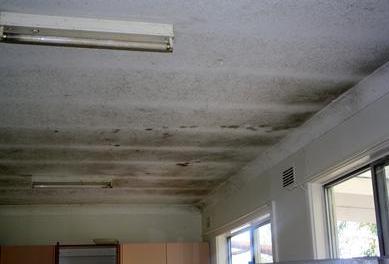 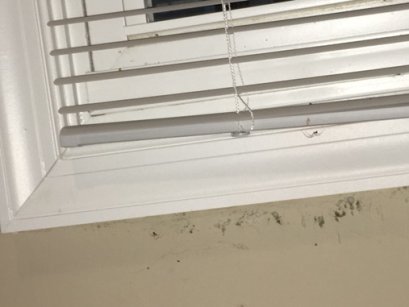 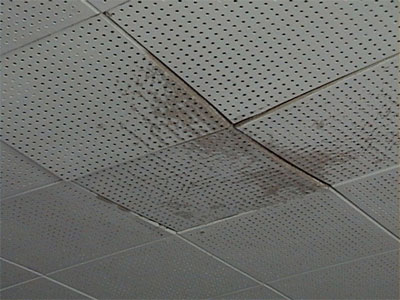 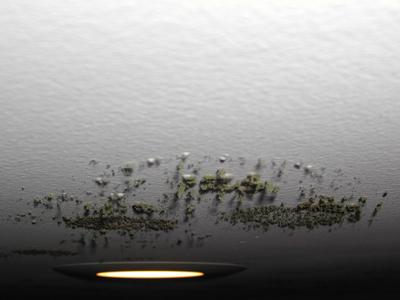 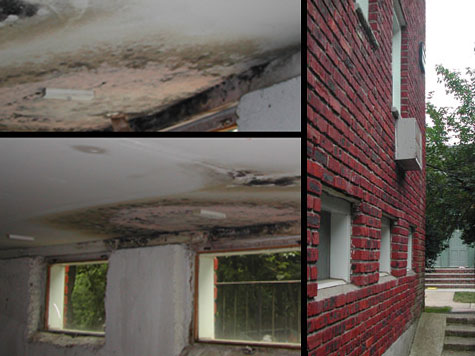 EarthquakeThe following peripheral information can be used to support the earthquake scenario.Suggested Items for the RoomPrint a simulated building crack and tape to wall.Place simulated debris around the room (e.g., ceiling tiles, overturned trash cans, books). Simulated debris should be placed out of the way to prevent tripping hazards. All debris should be able to readily be returned to original placement.Extra MaterialsConsider playing the following videos:Earthquake In an Office - https://www.youtube.com/watch?v=c1F8eIrglUEEarthquake in Courthouse - https://www.cnn.com/videos/us/2018/11/30/alaska-earthquake-hide-in-courthouse-nr-vpx.ktvaMajor Earthquake Hits Near Anchorage, Alaska - https://www.nbcnews.com/news/us-news/earthquake-hits-alaska-triggering-tsunami-warning-n942256ImagesIncorporate these images into the exercise slide deck, as needed.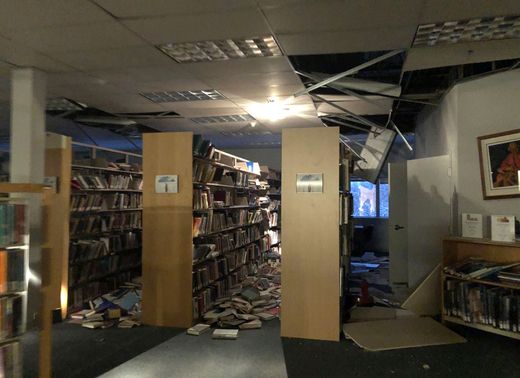 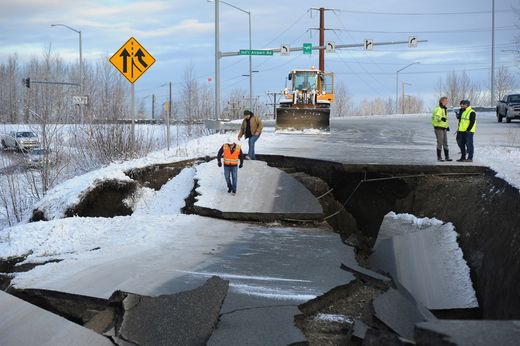 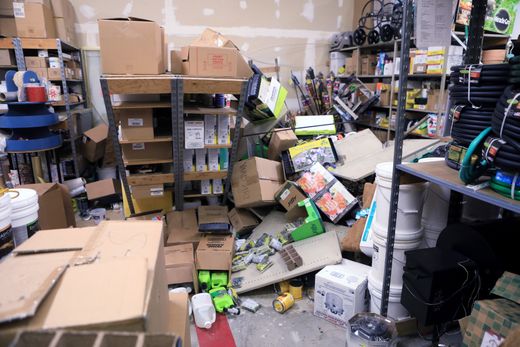 Winter StormThe following peripheral information can be used to support the winter storm scenario.Suggested Items for the RoomPlace a large branch in the middle of the table.When reading the scenario, have the evaluator create a loud crash sound.Extra MaterialsConsider playing the following videos:1999 Ice Storm - https://www.wusa9.com/video/weather/1999-ice-storm/65-8267148ImagesIncorporate these images into the exercise slide deck, as needed.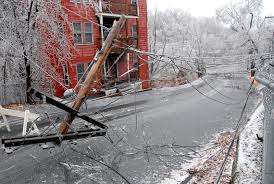 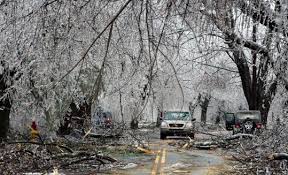 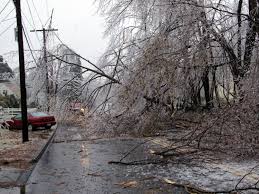 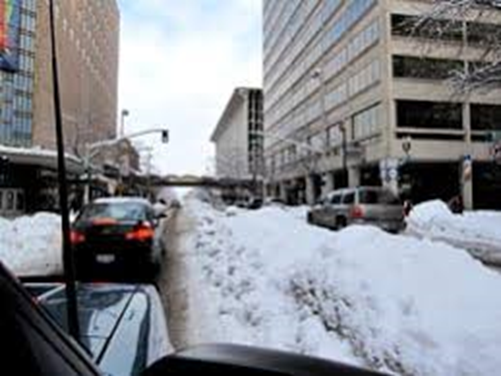 Attachment 1: Mold ReportThe following is a sample mold report that can be used to supplement the mold scenario. 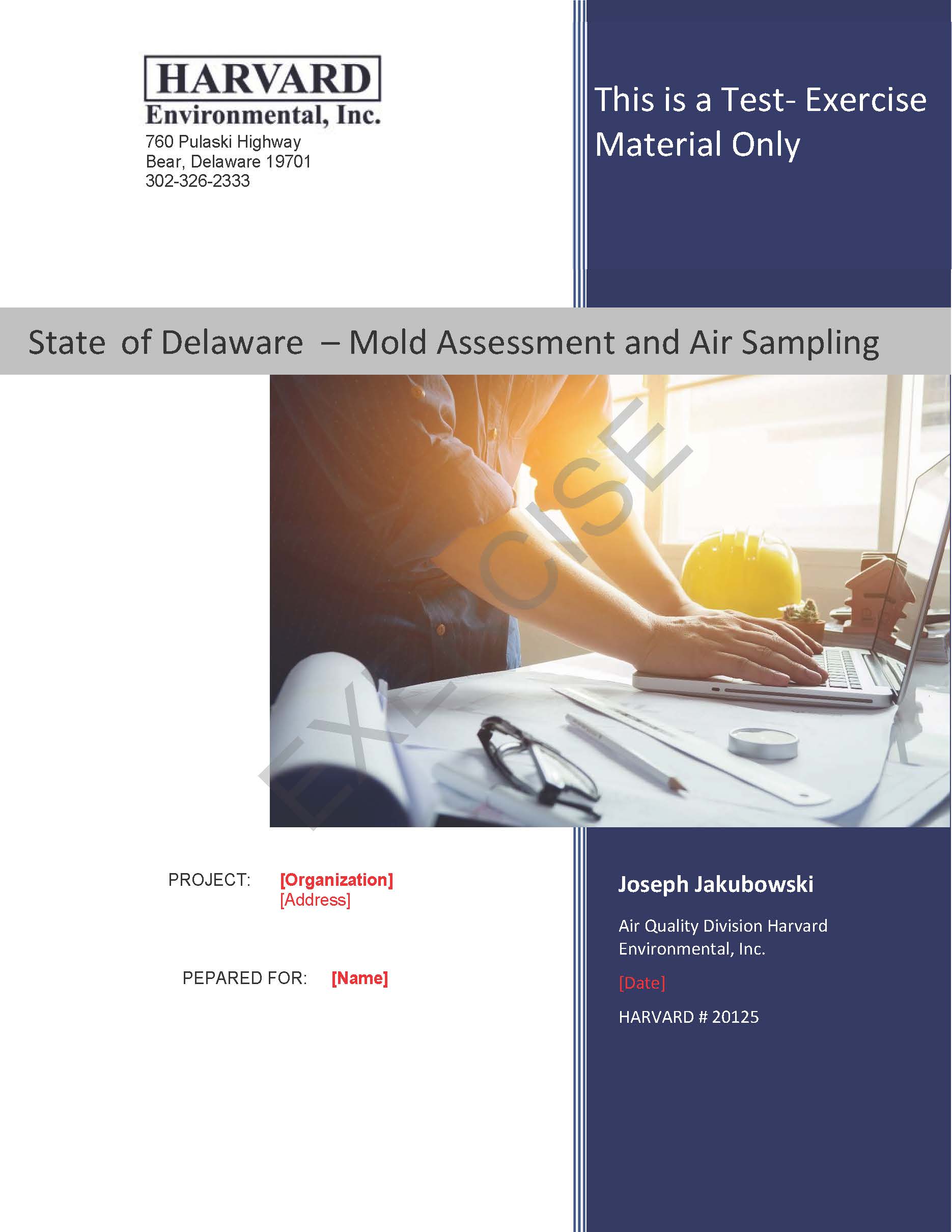 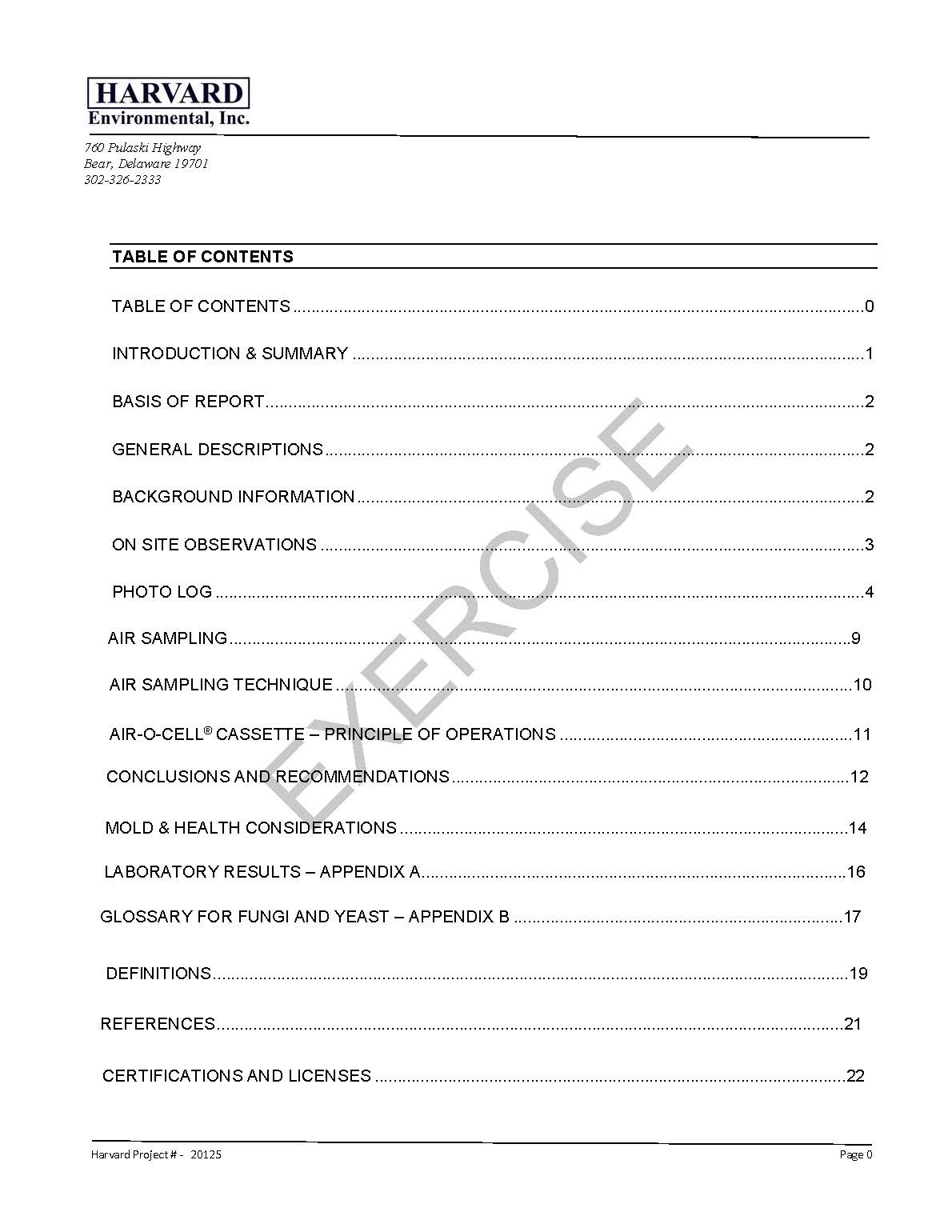 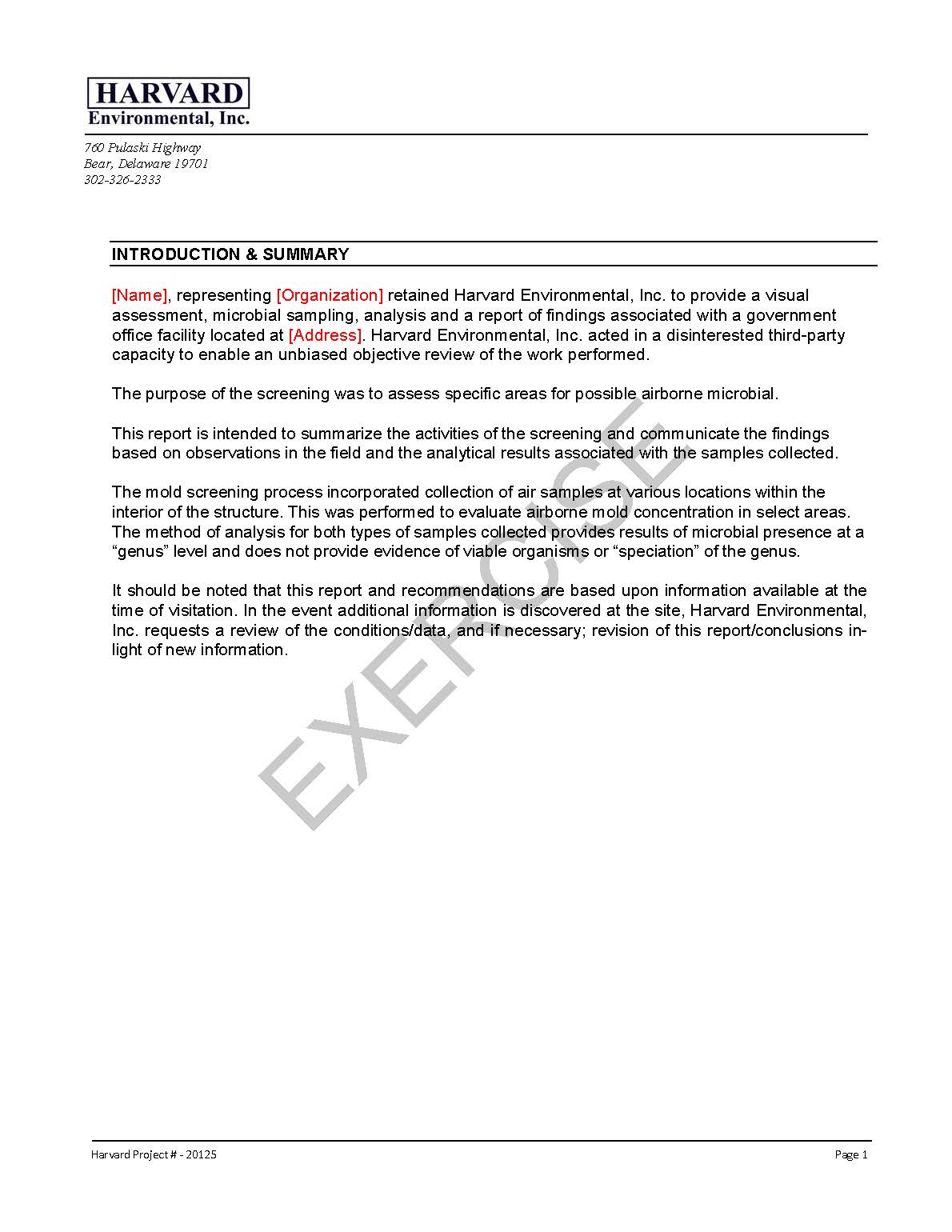 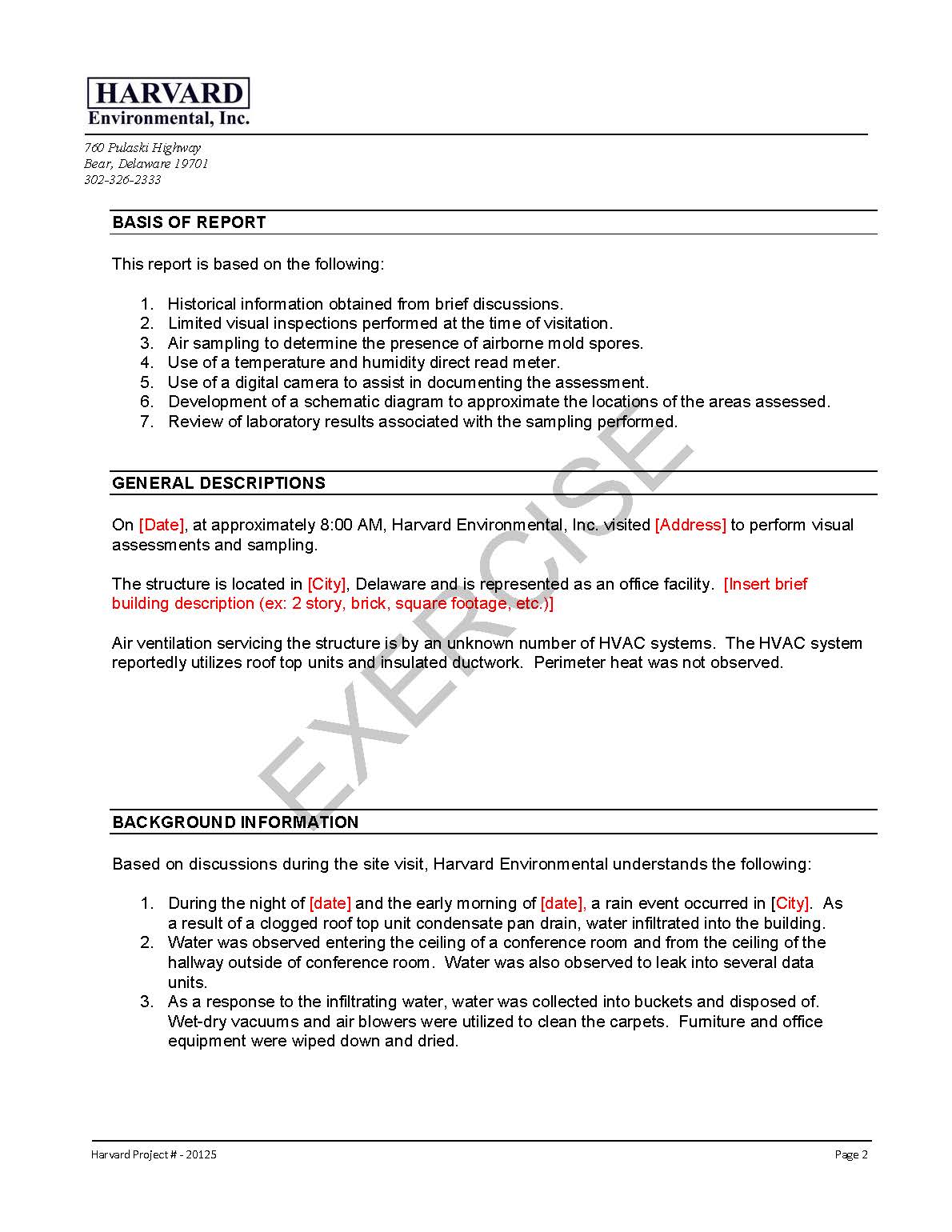 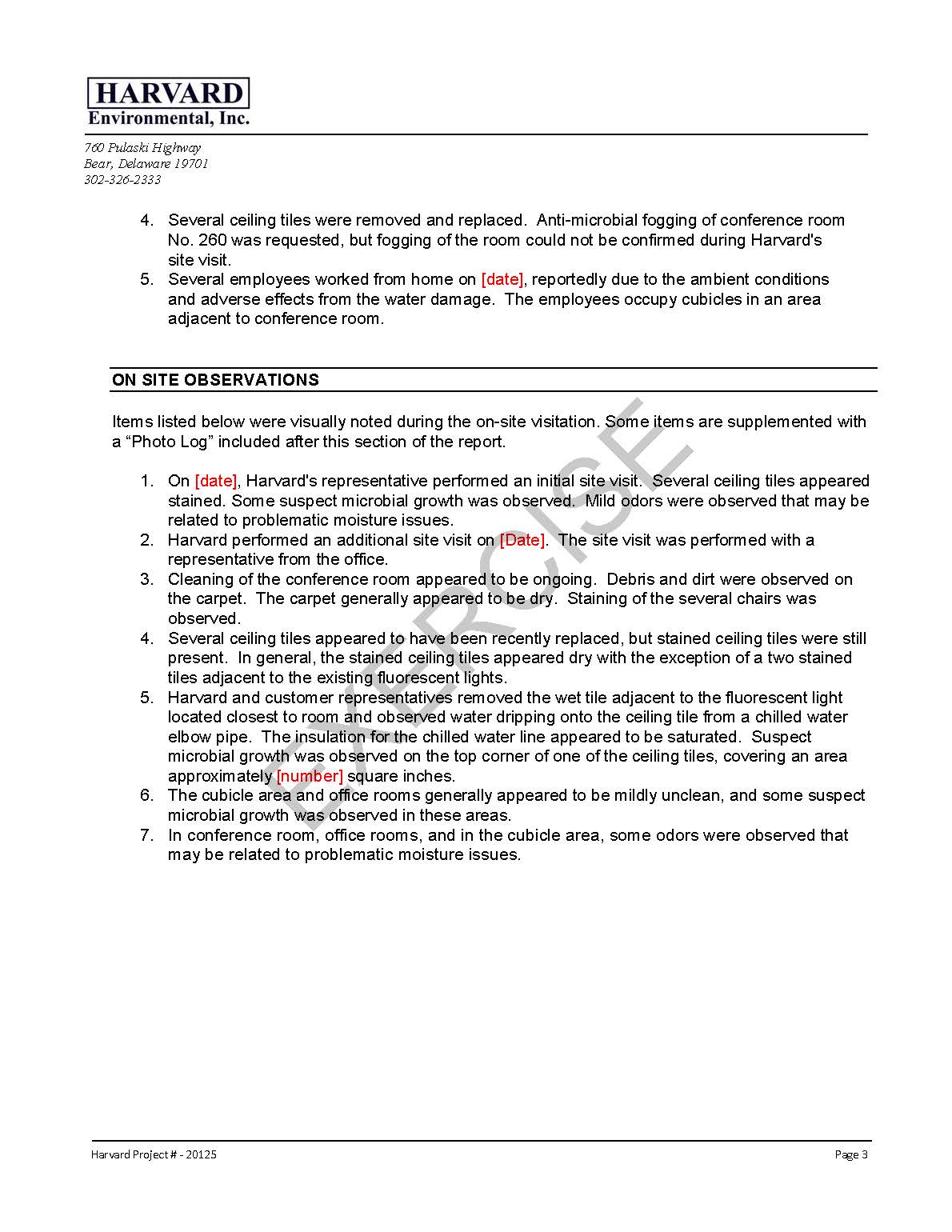 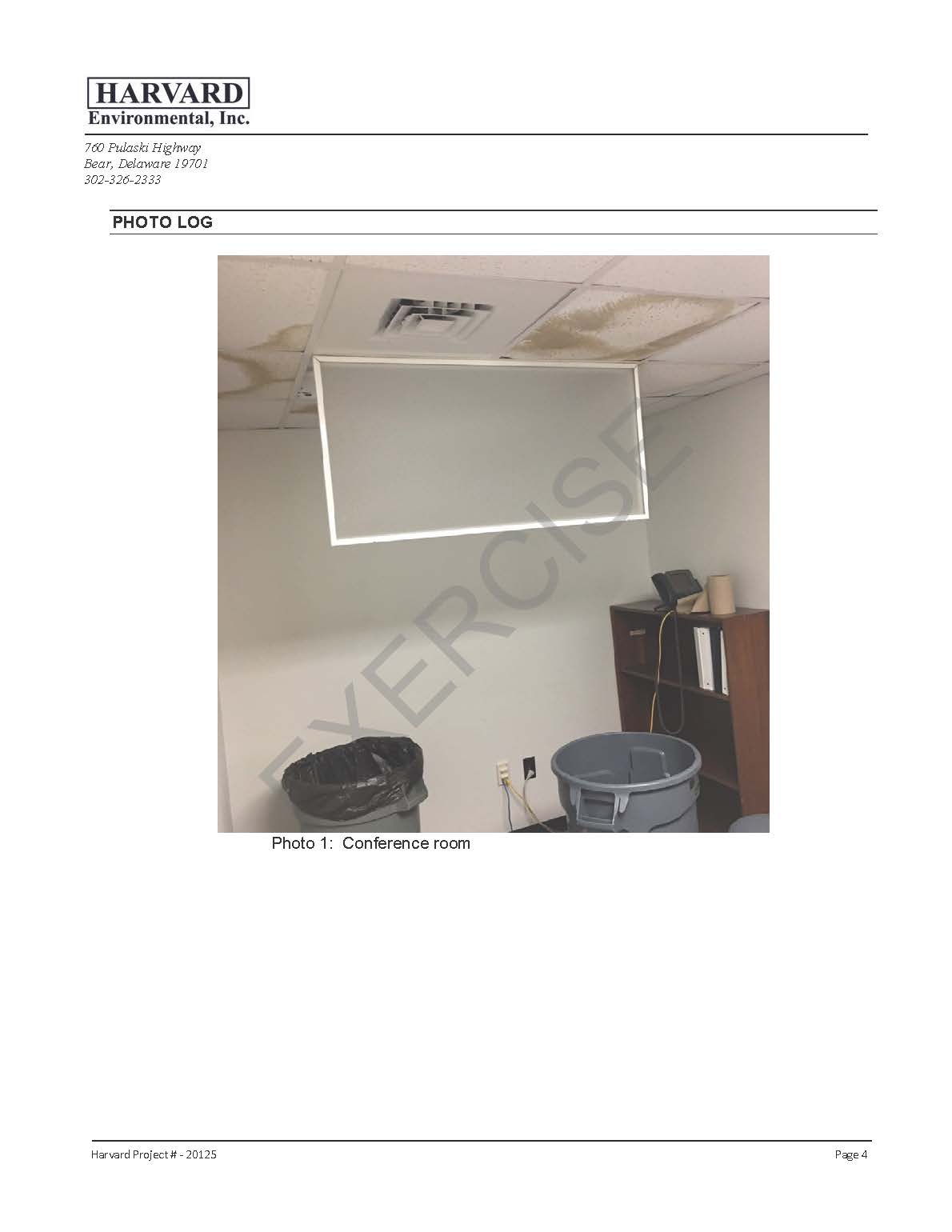 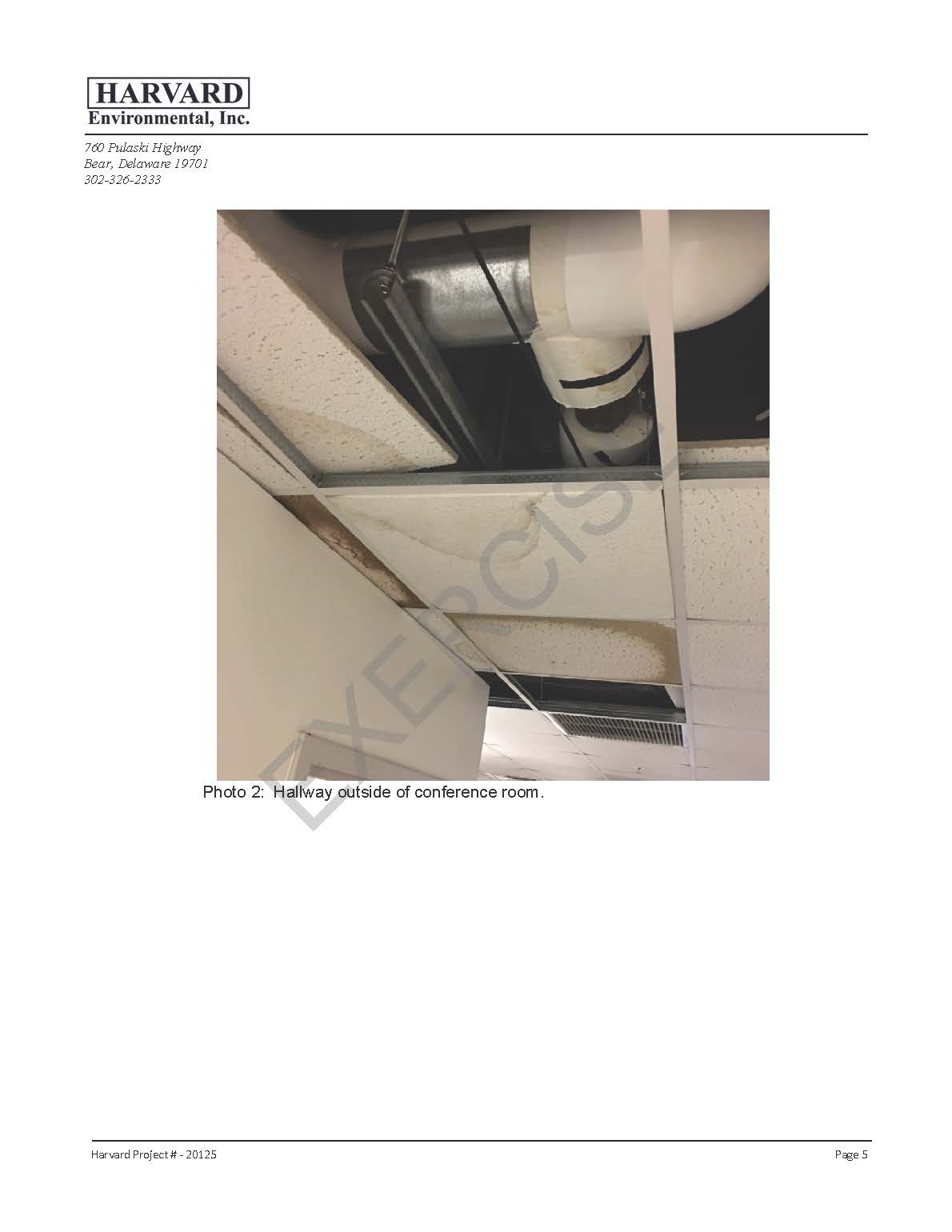 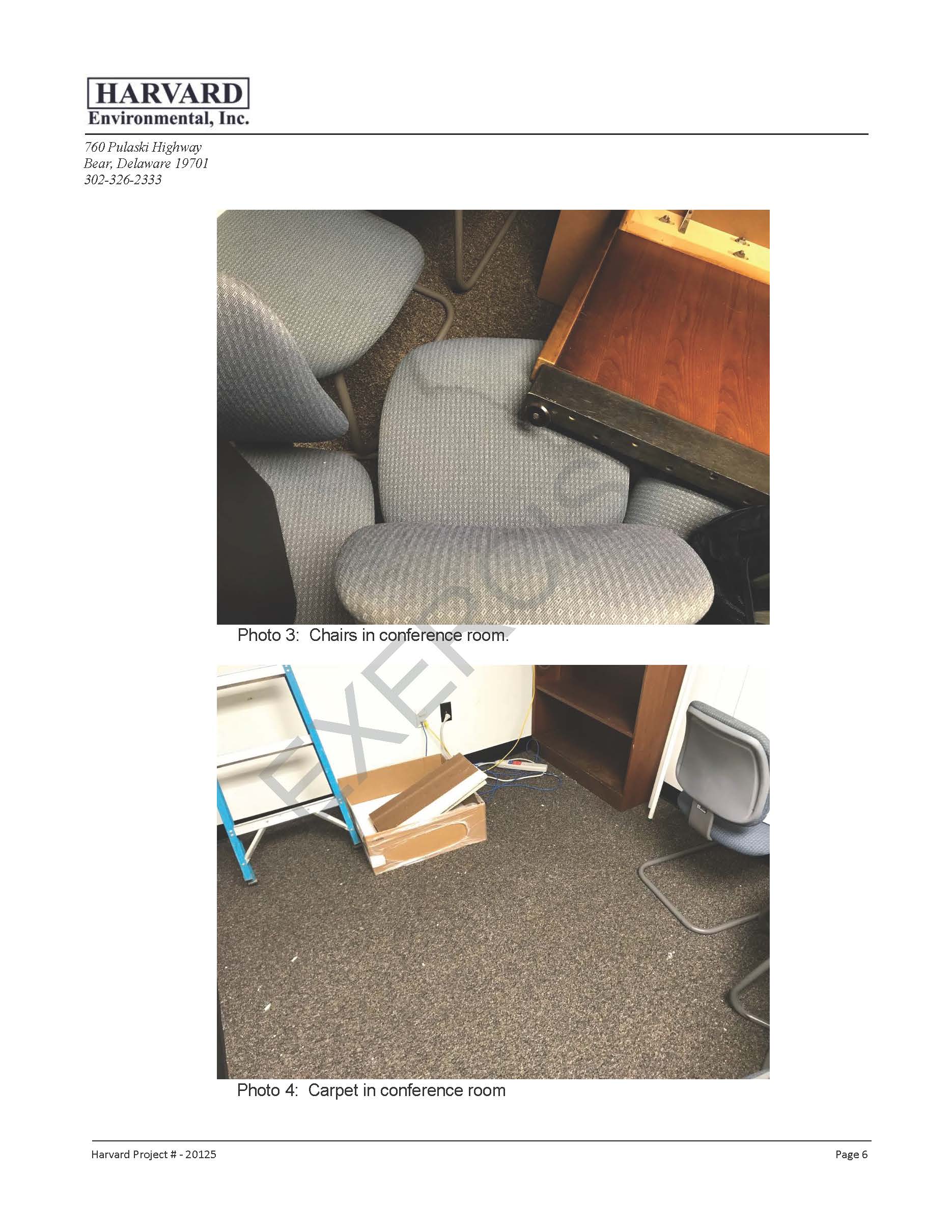 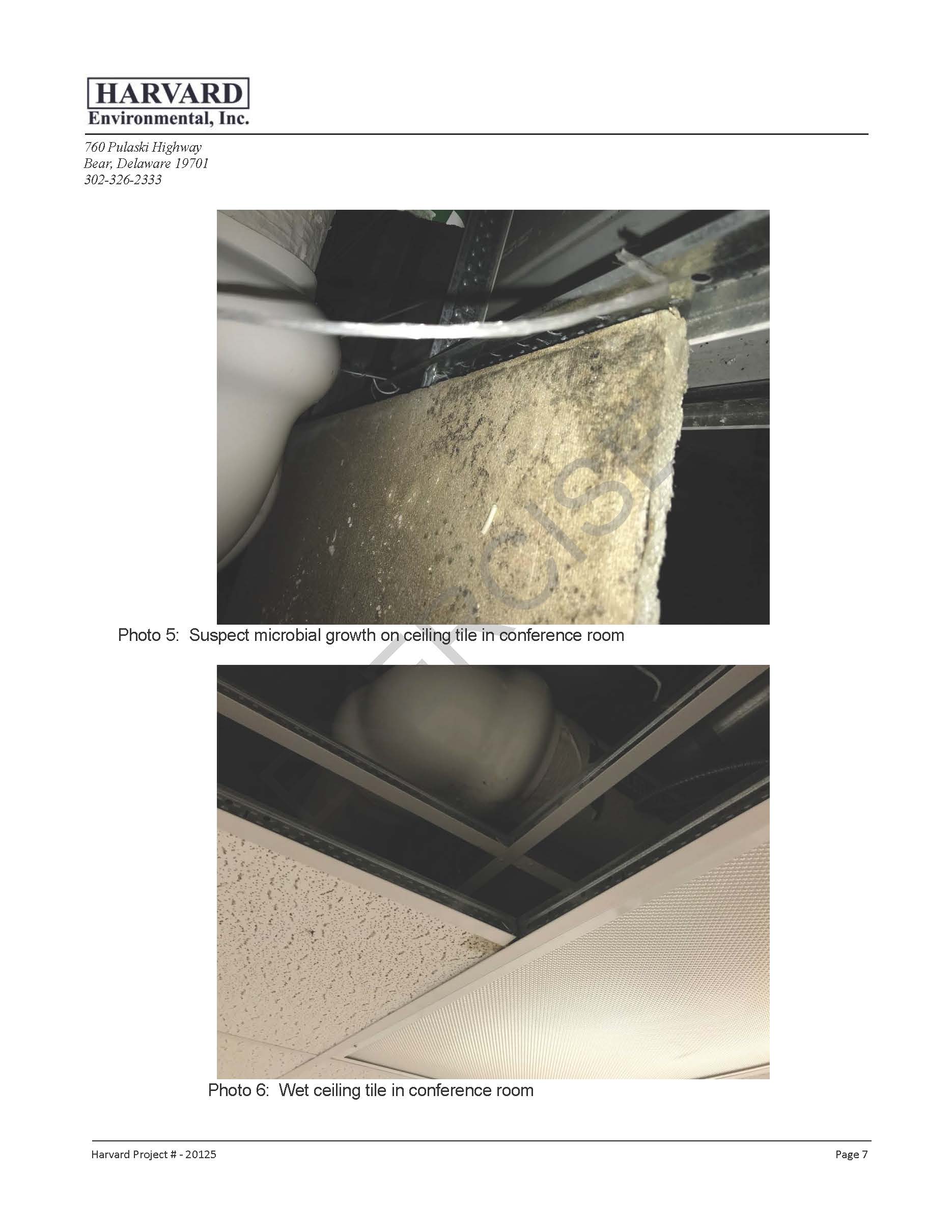 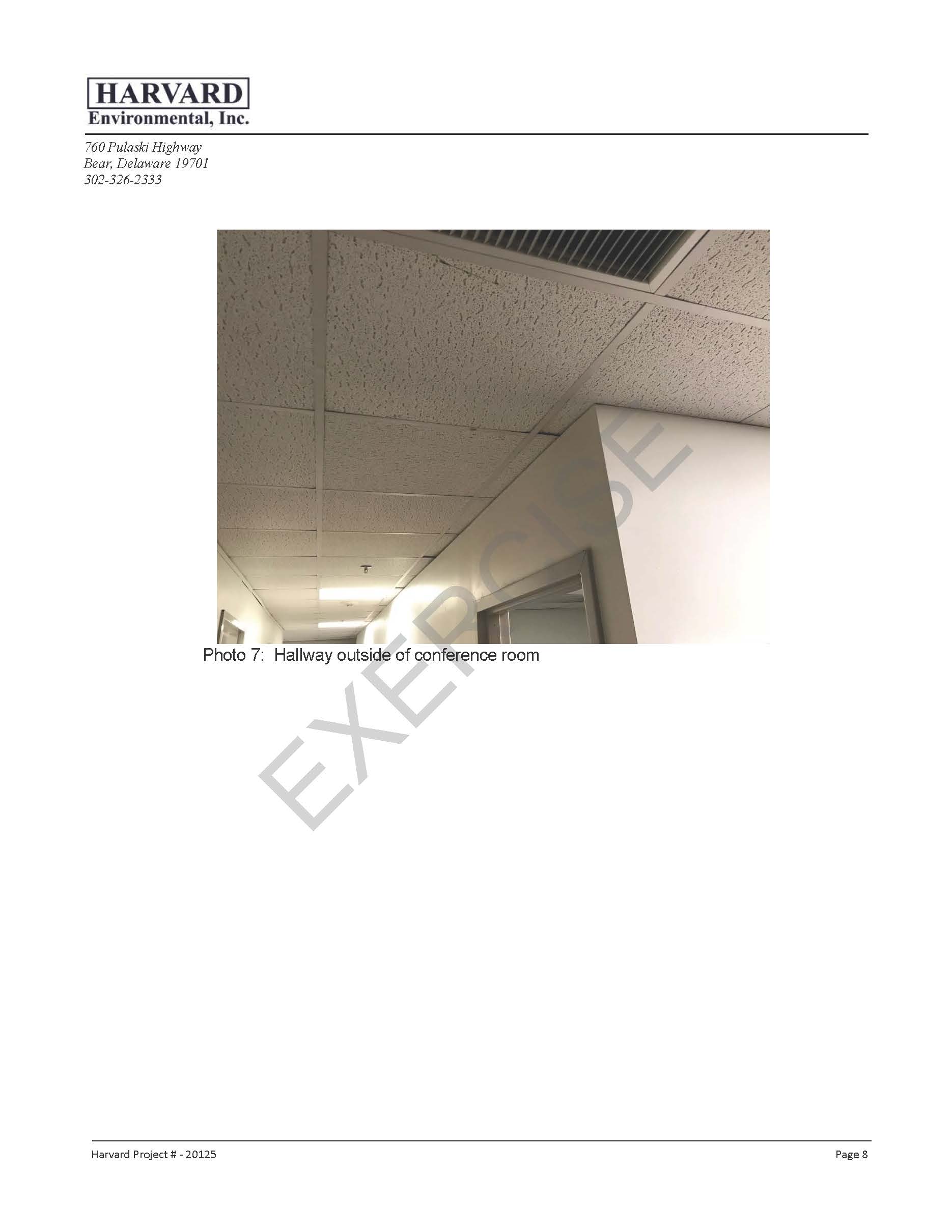 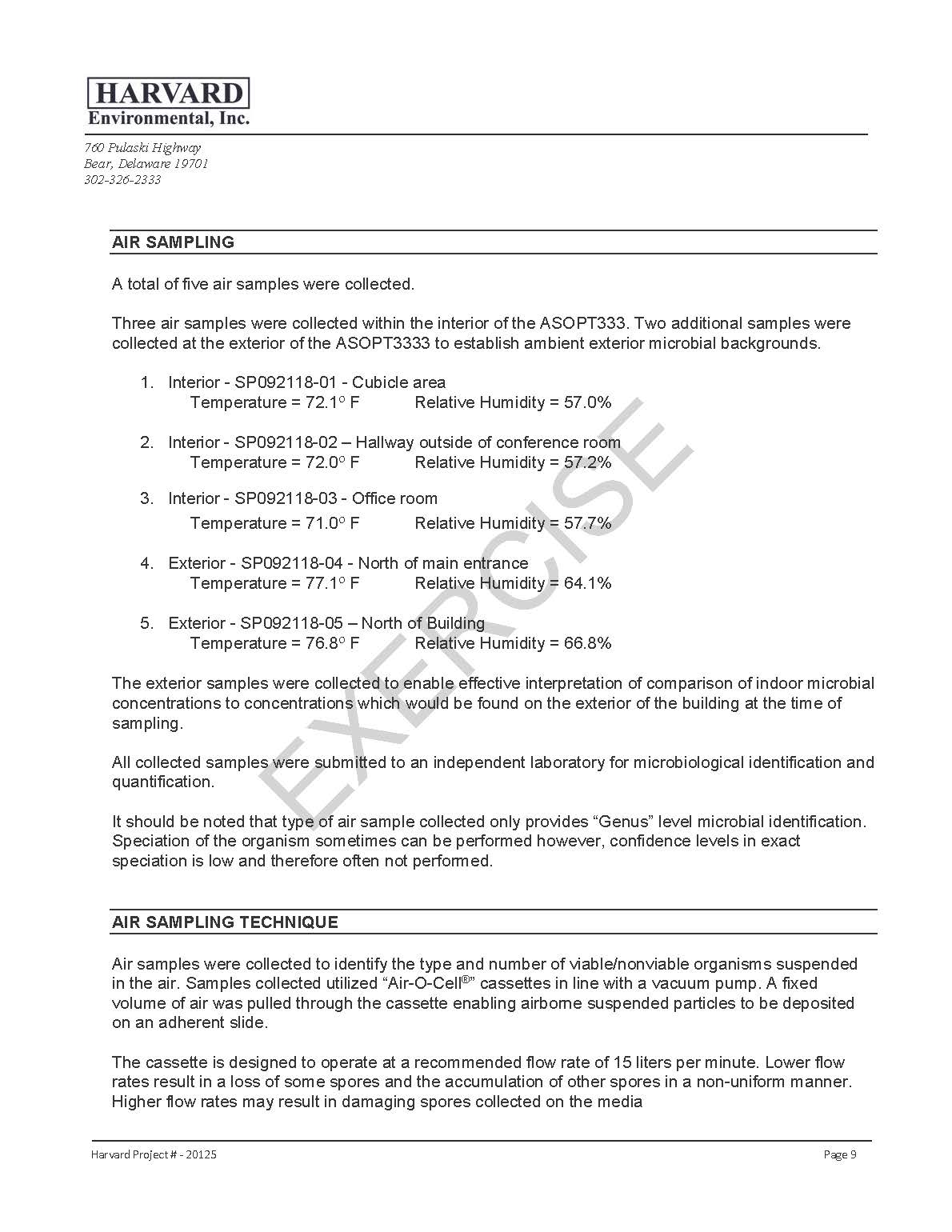 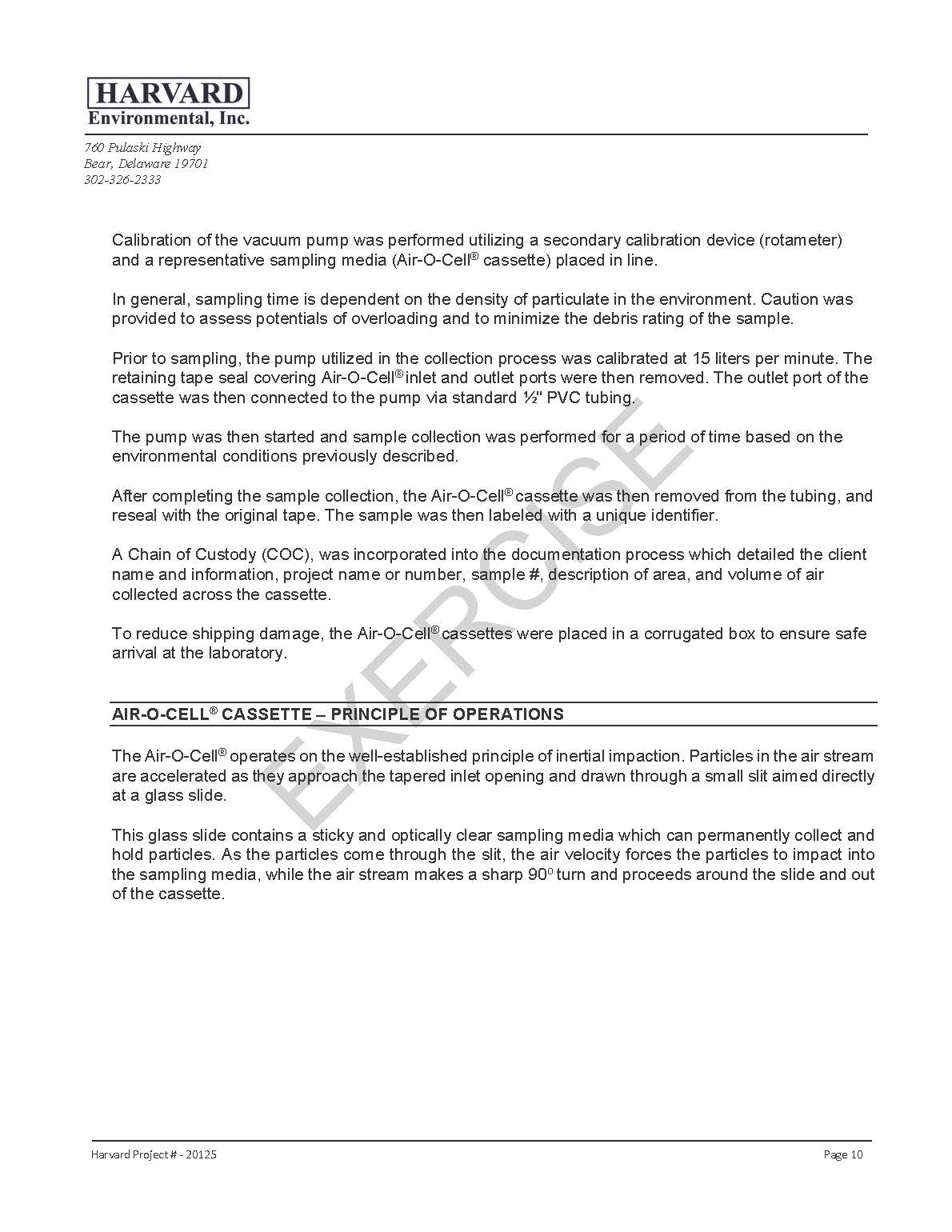 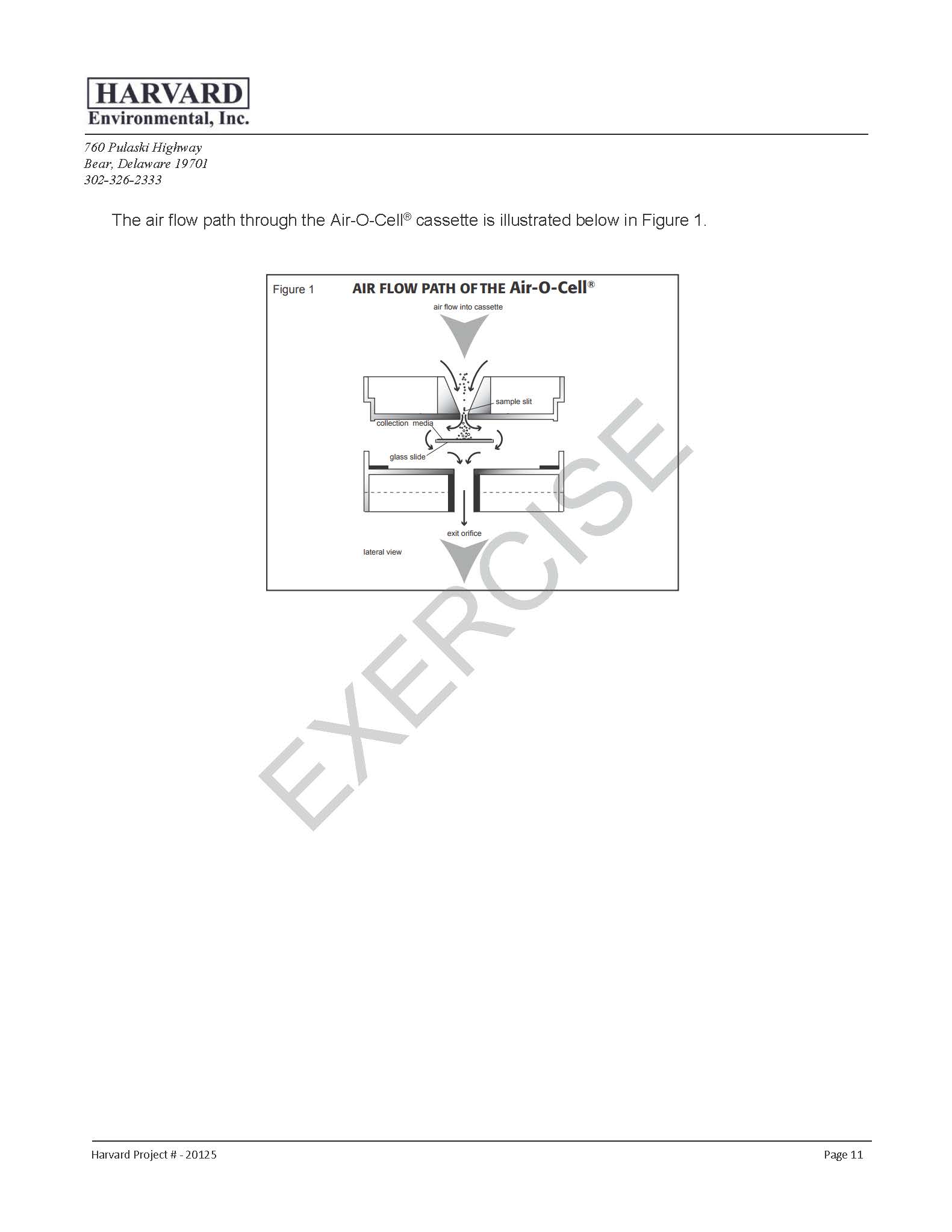 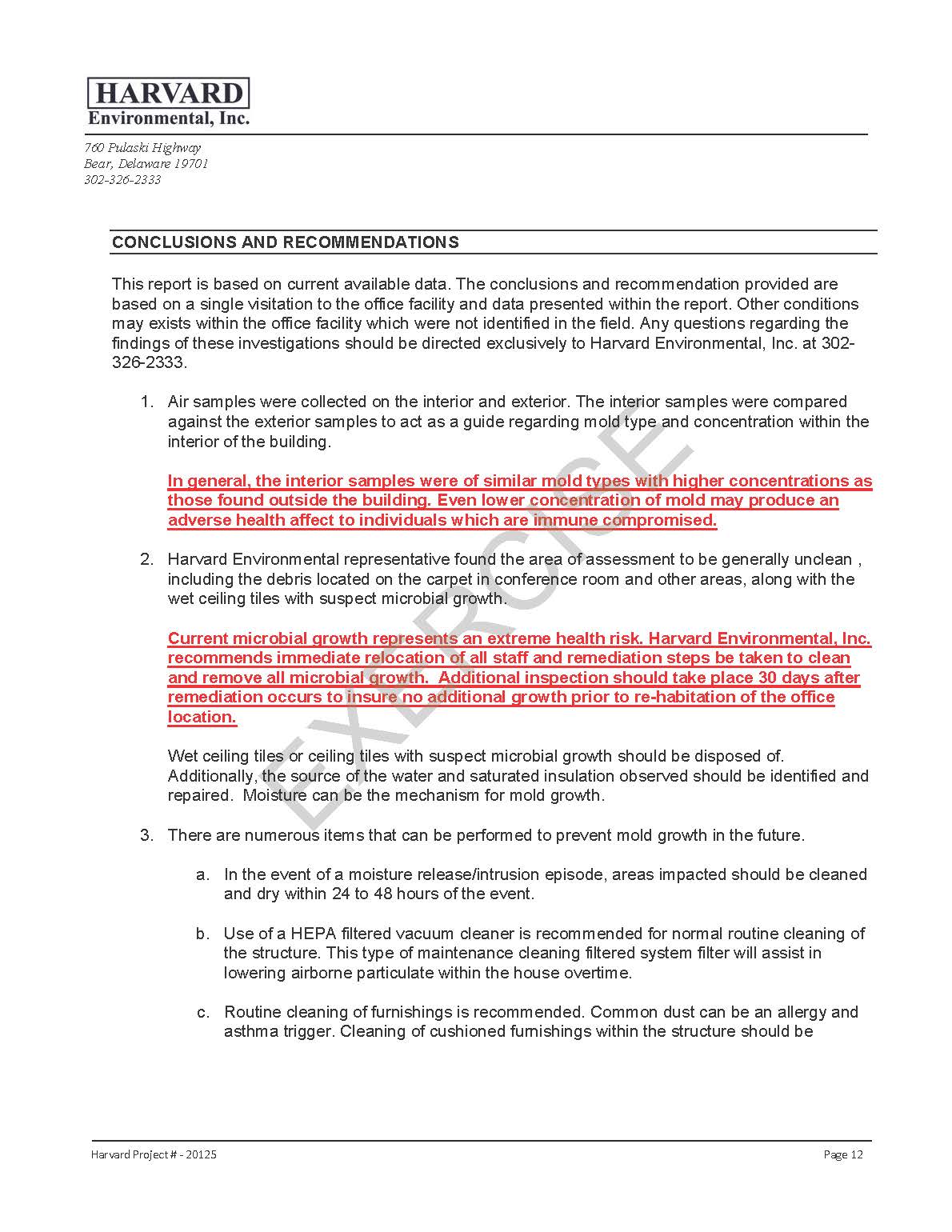 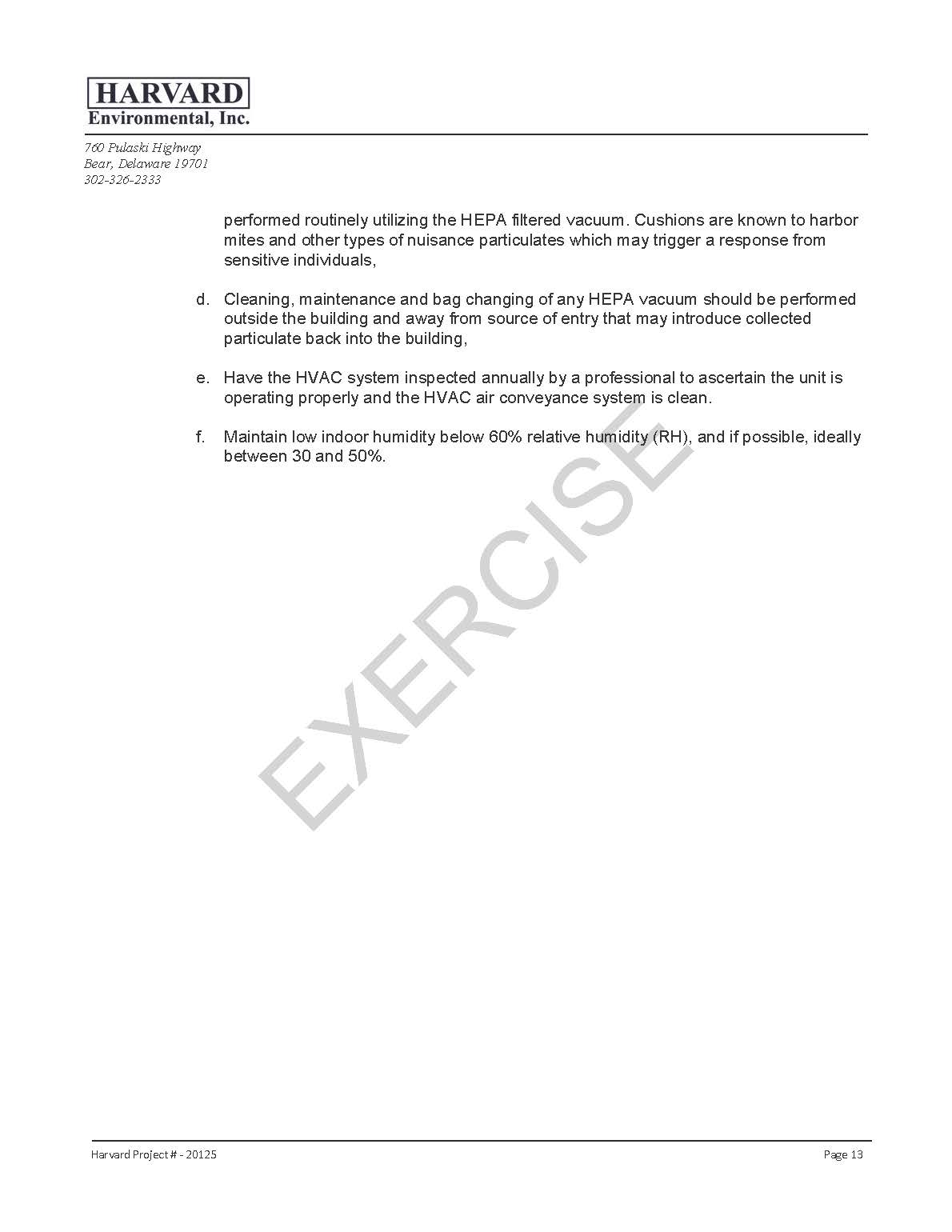 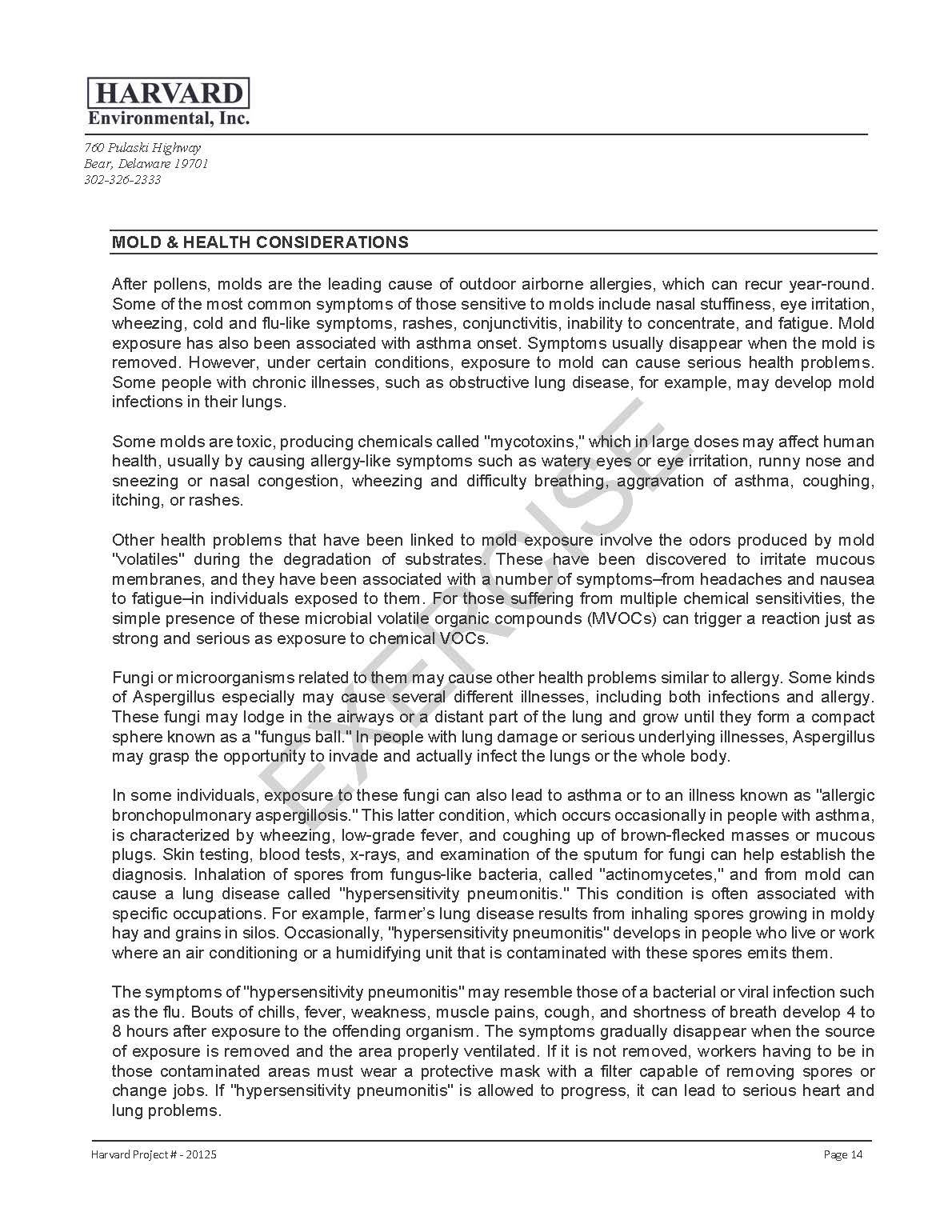 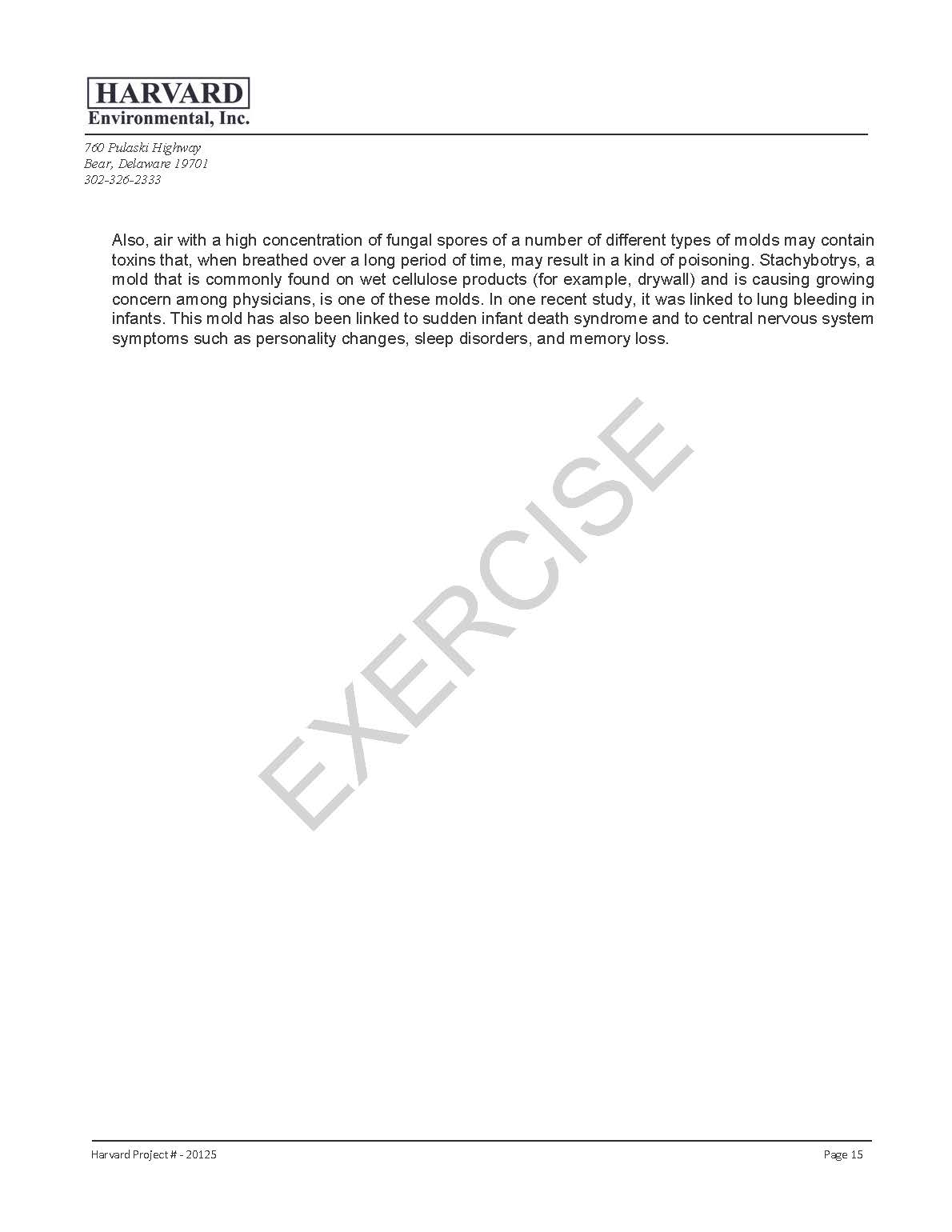 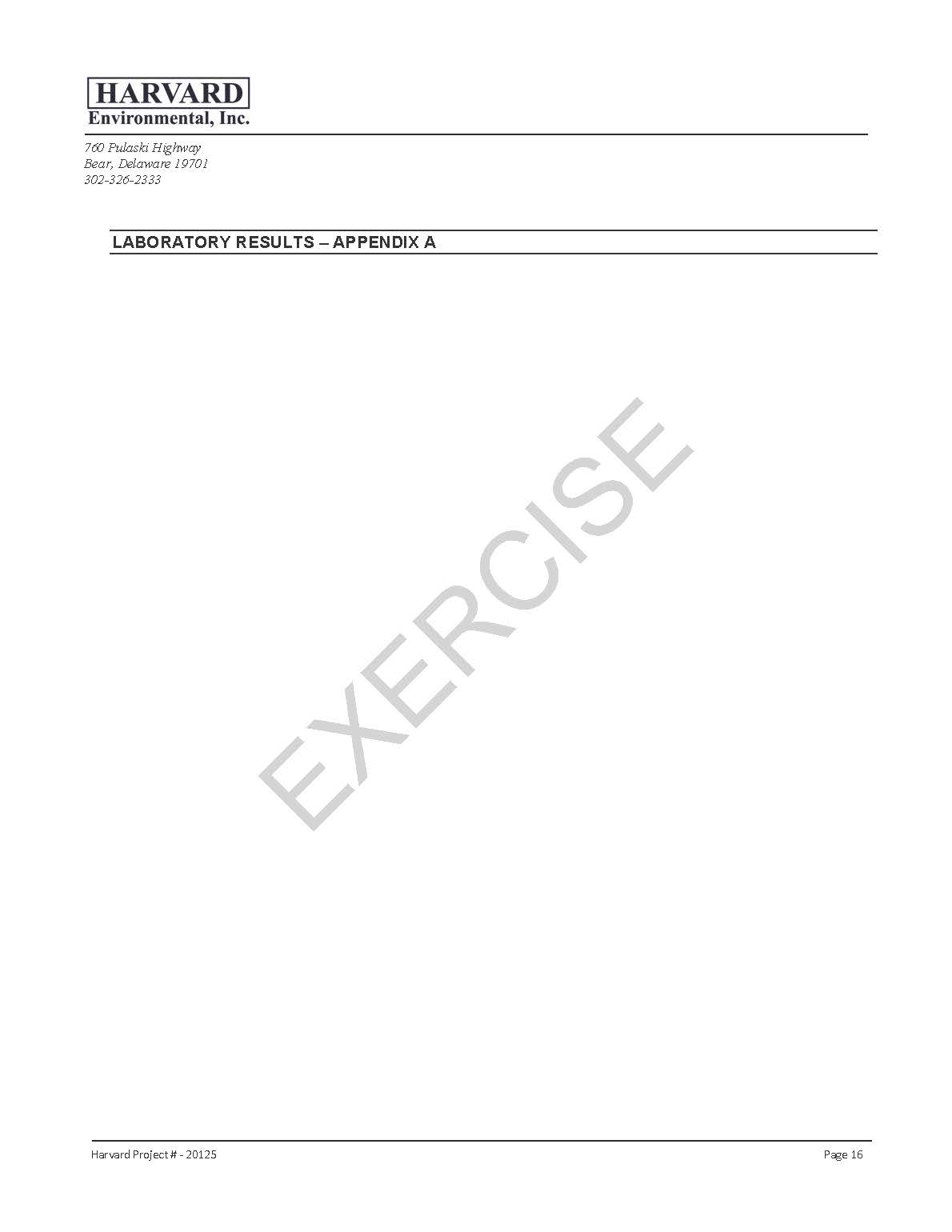 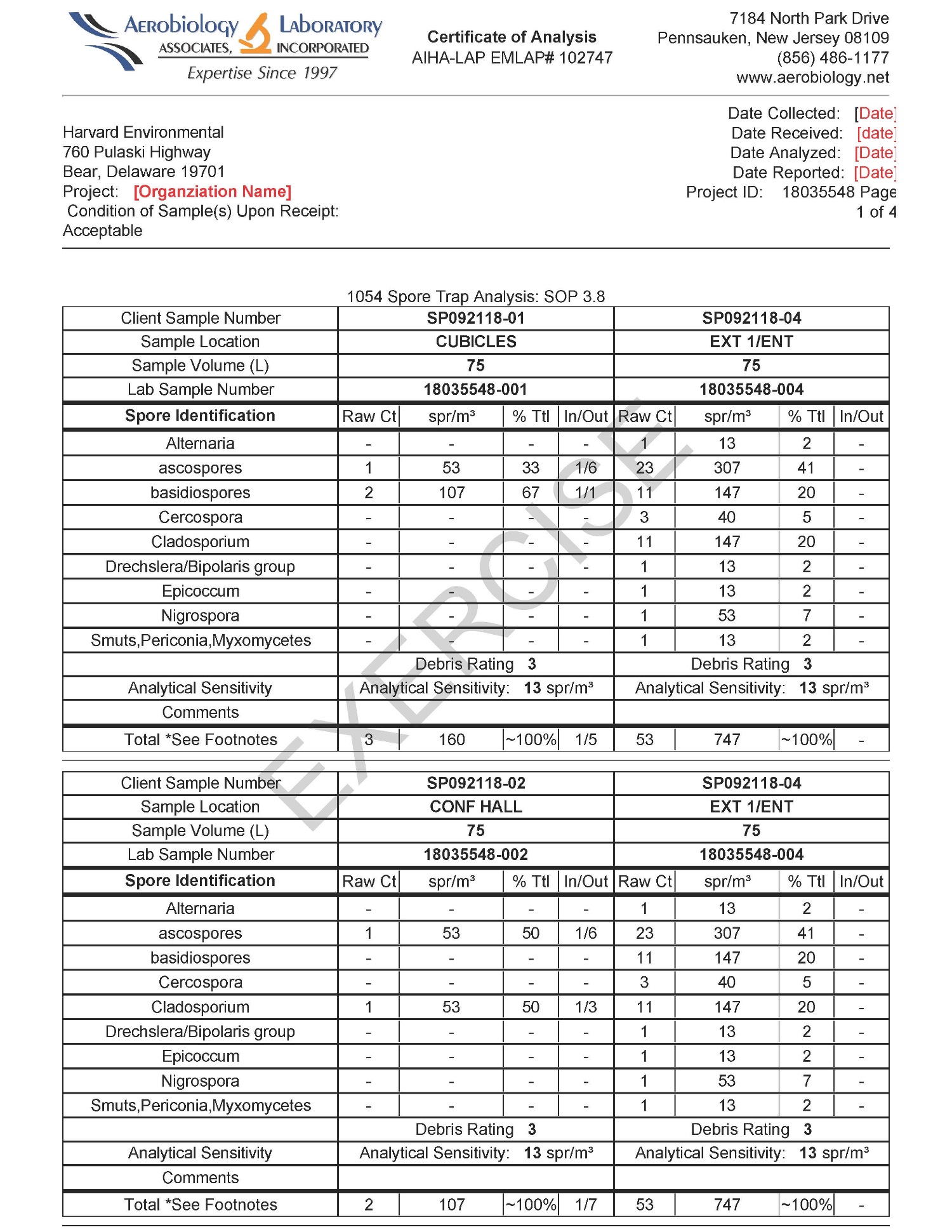 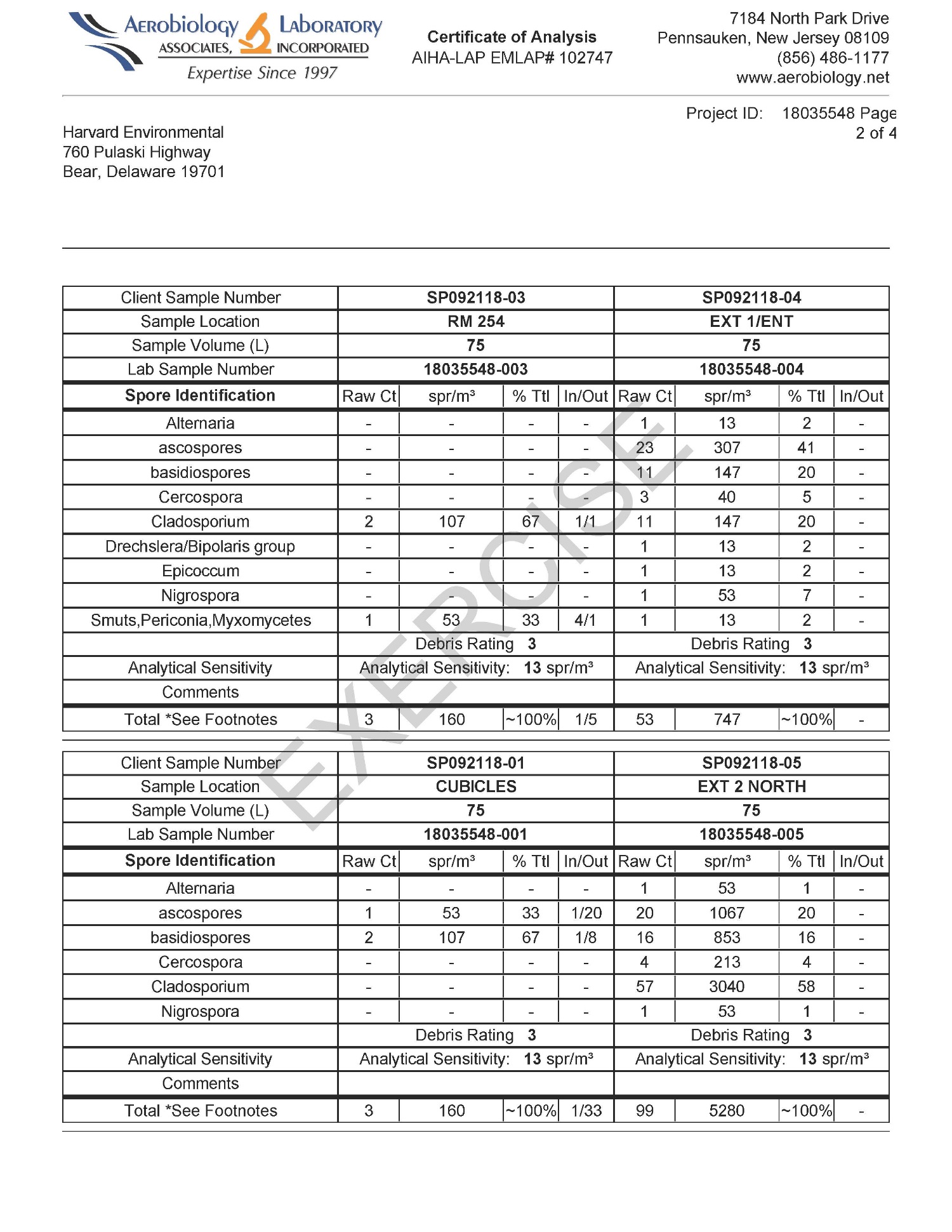 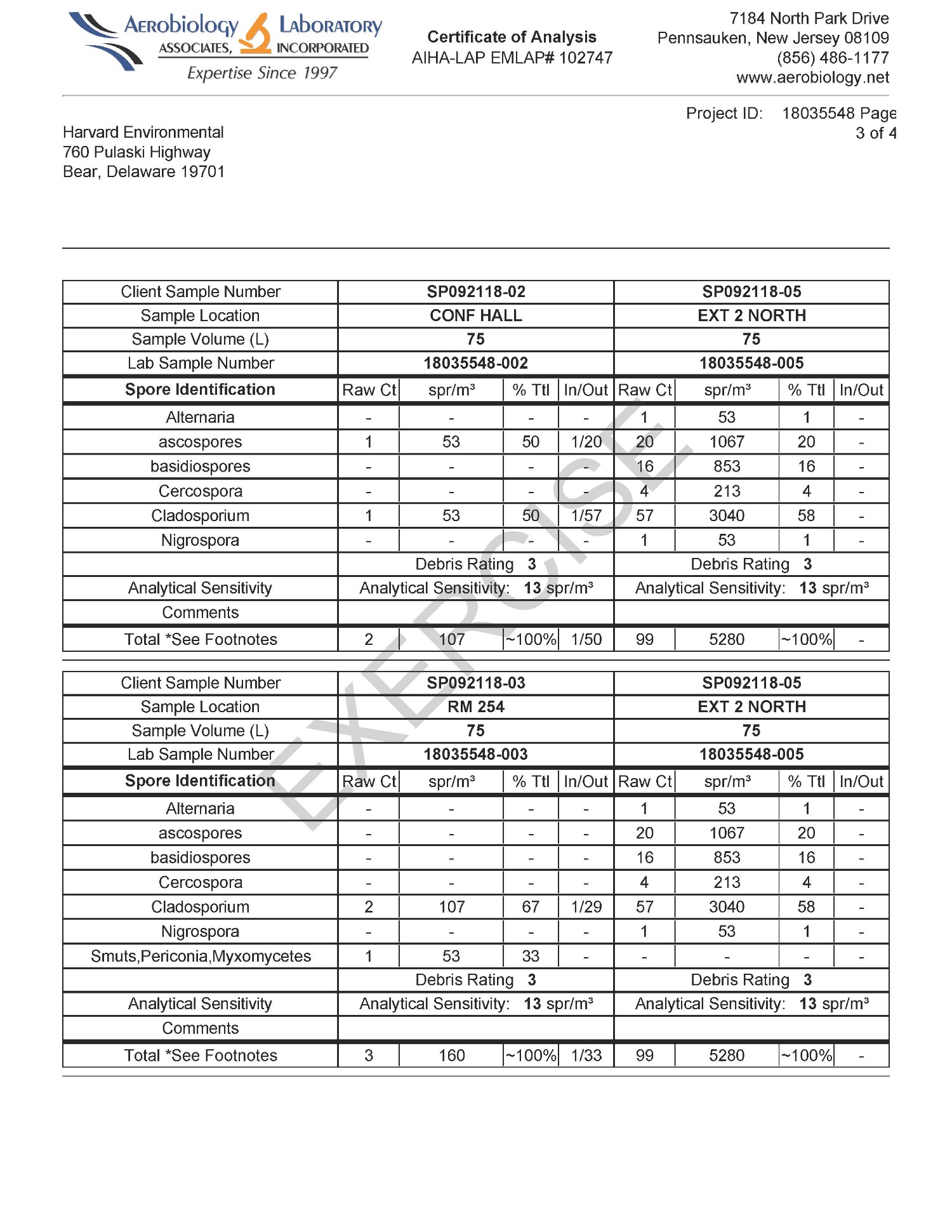 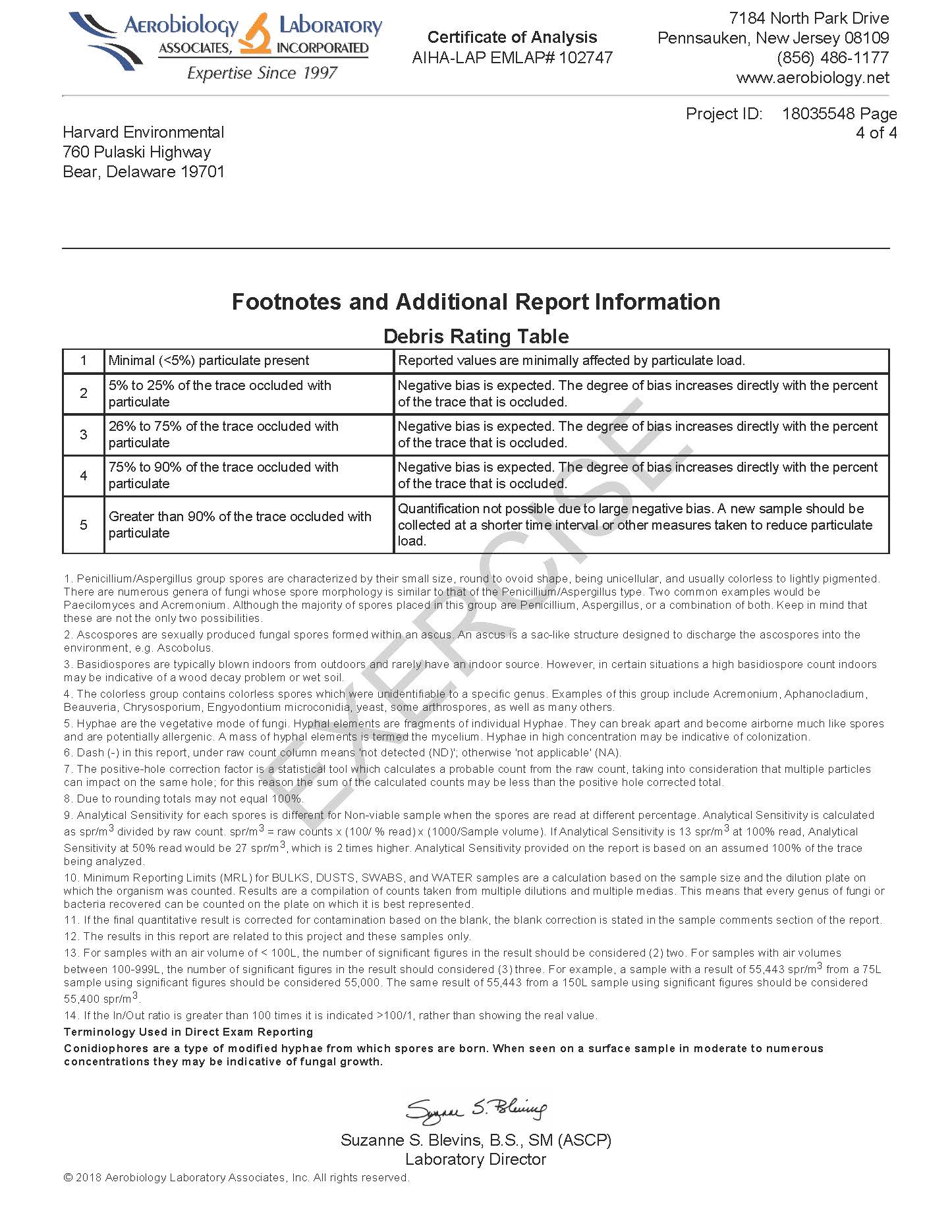 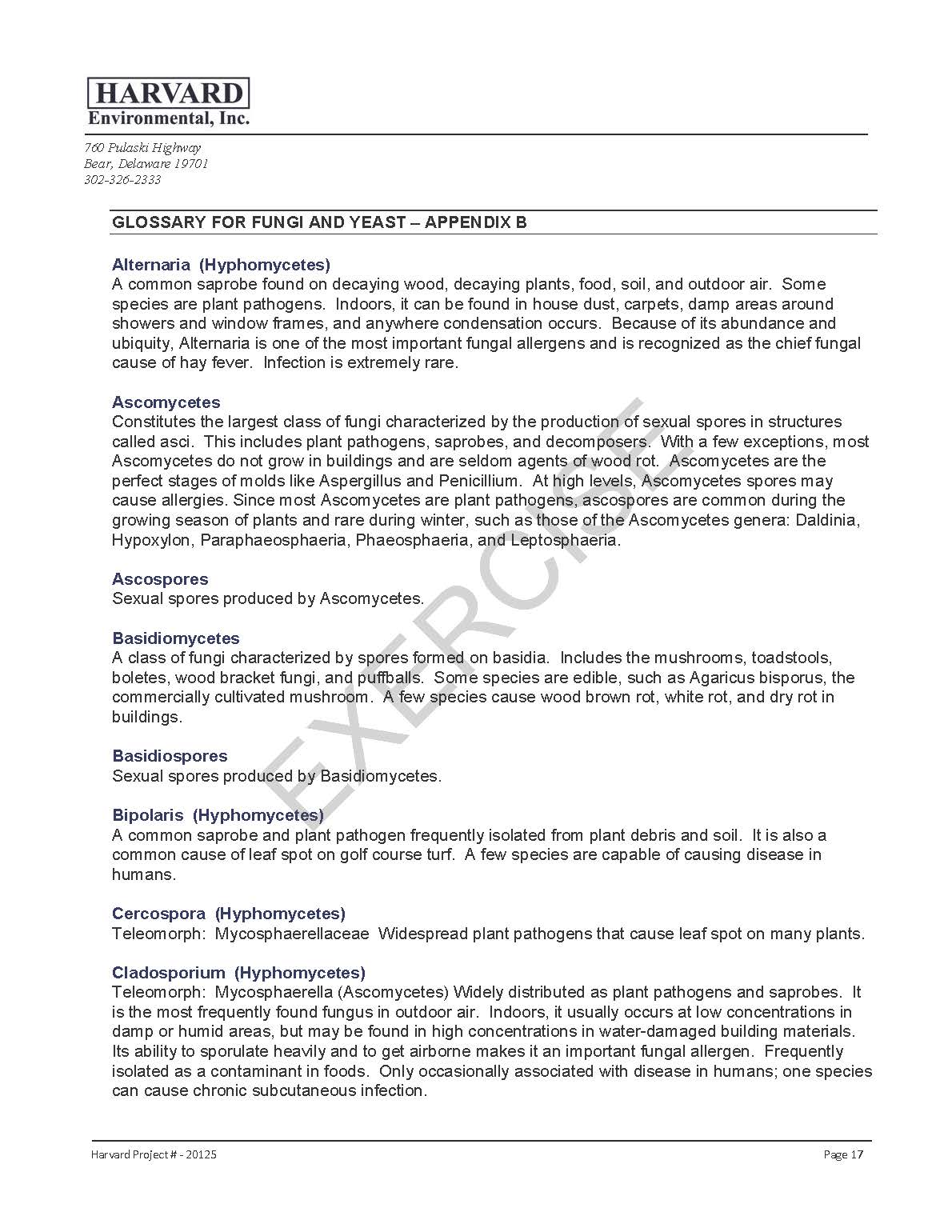 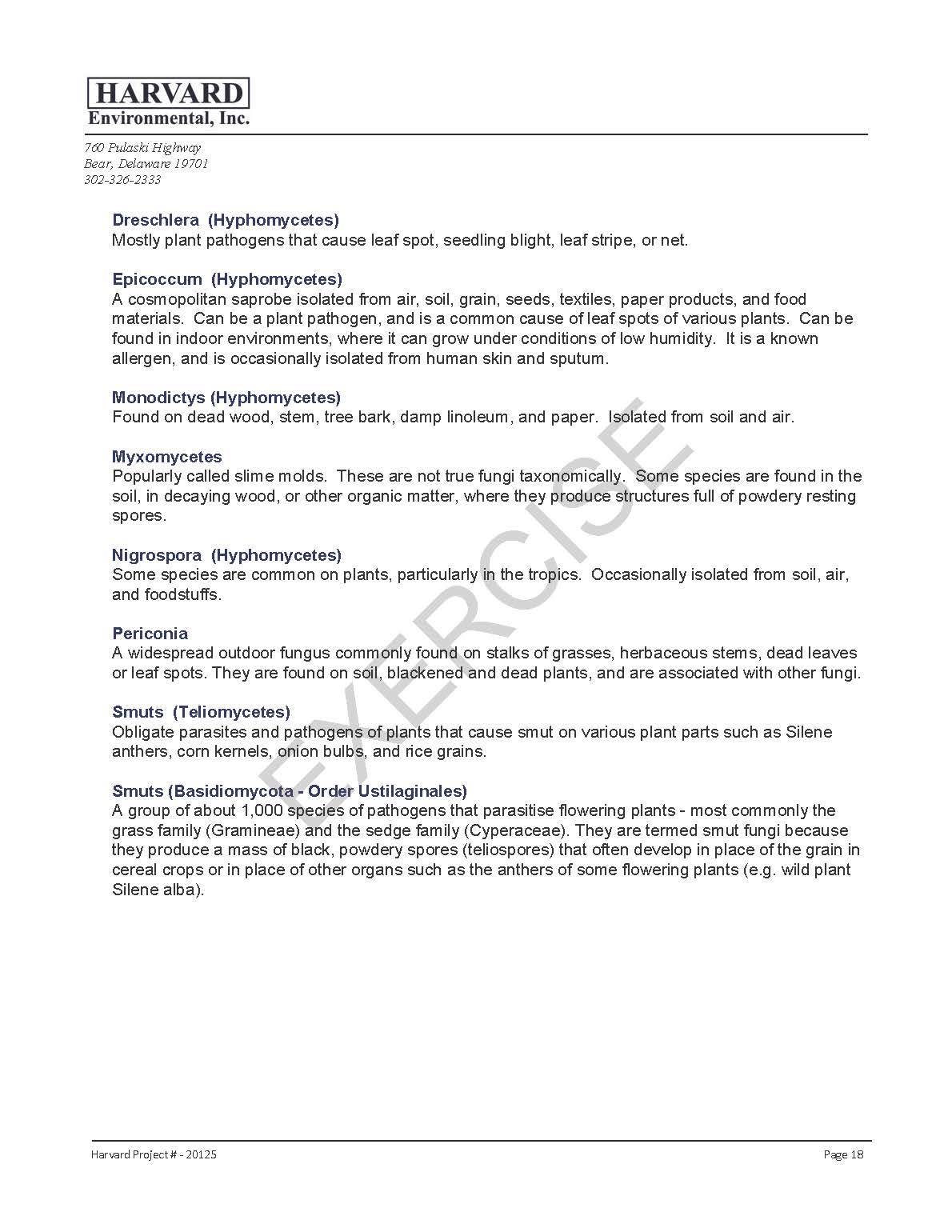 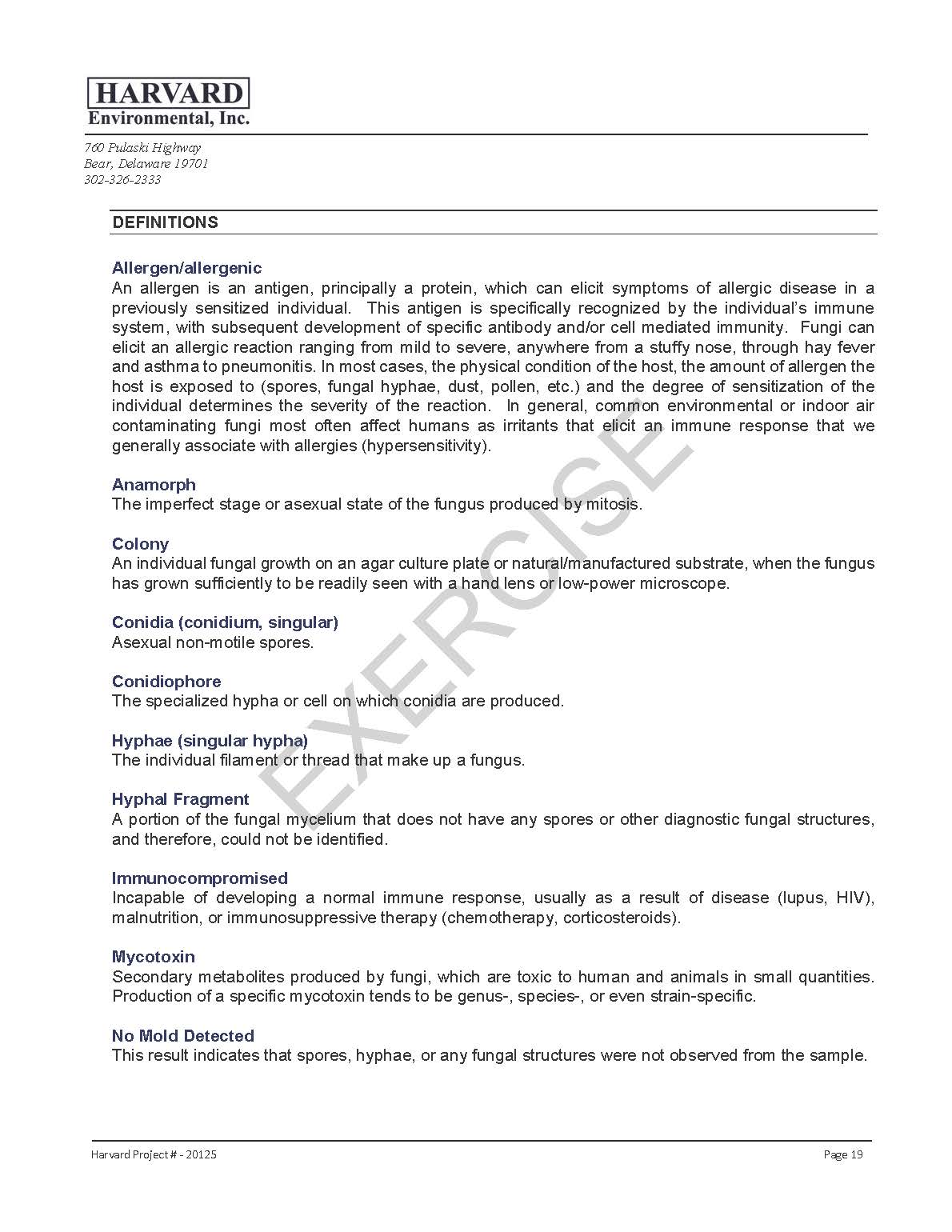 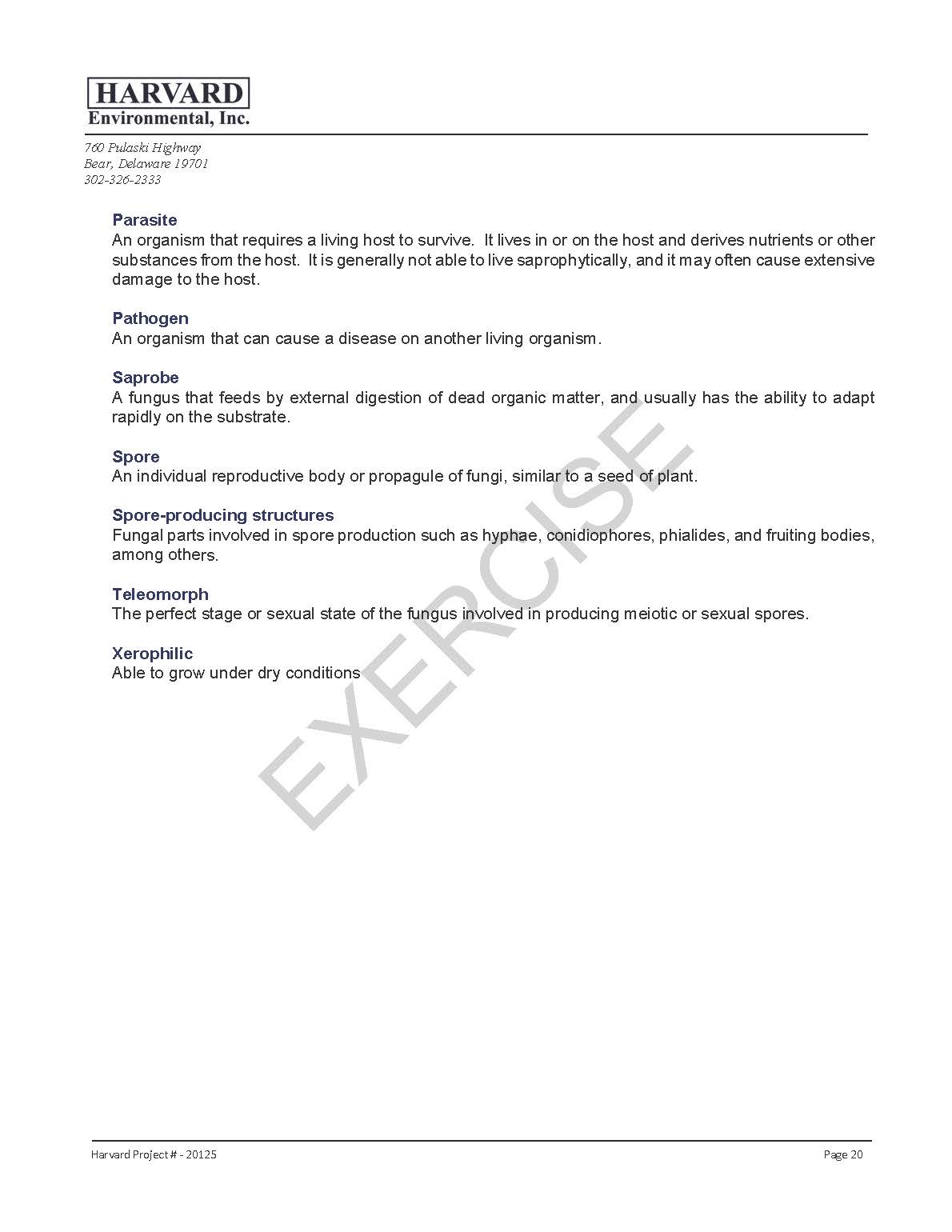 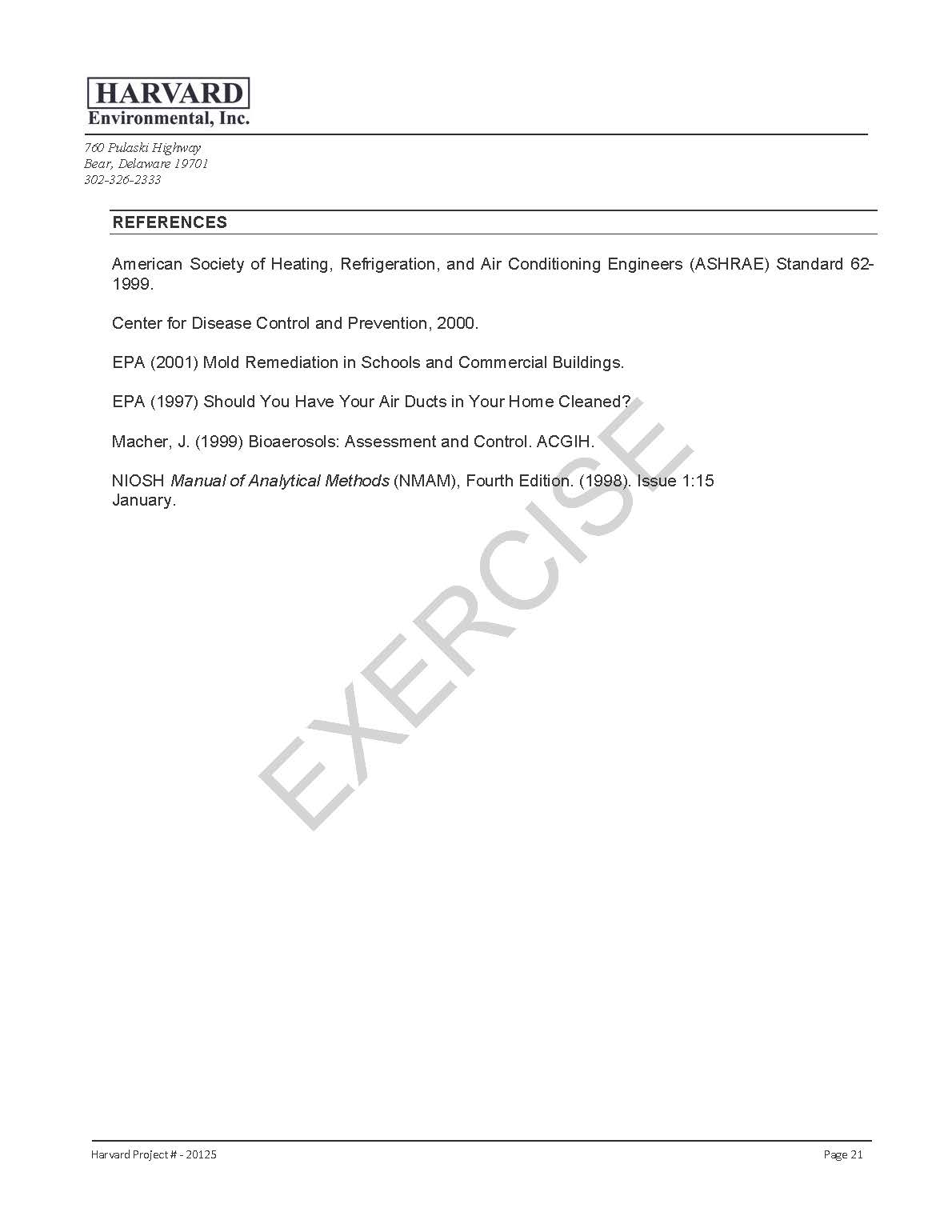 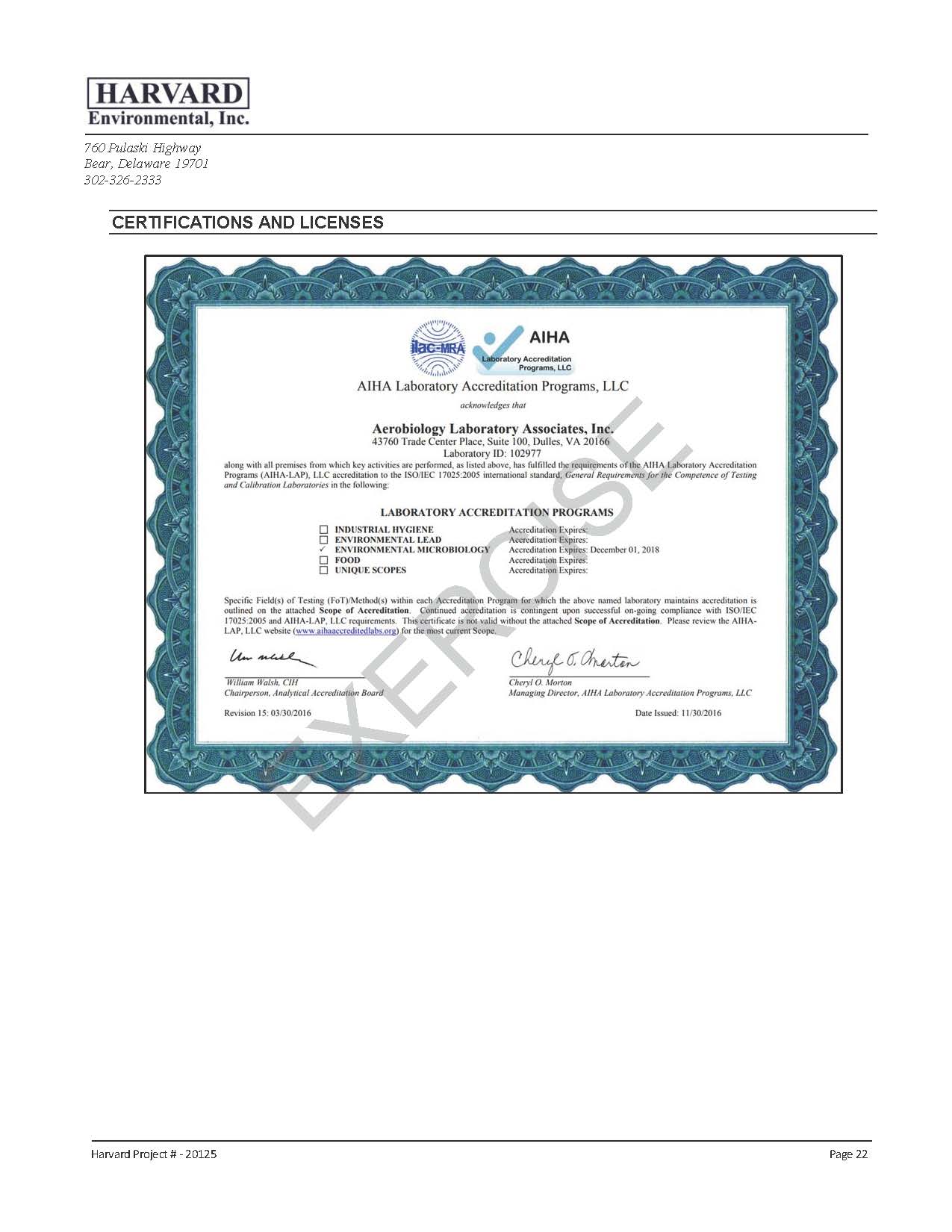 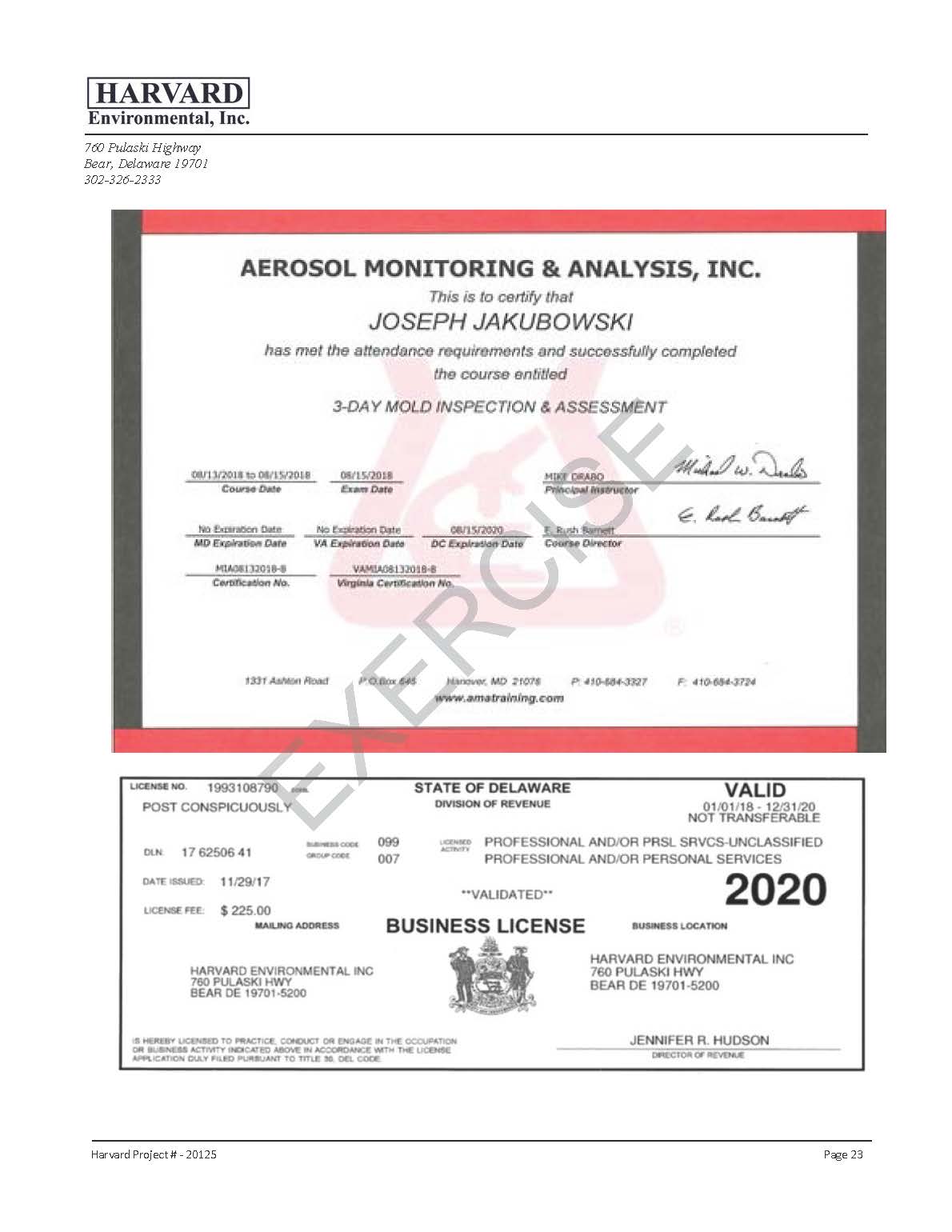 